FERRARA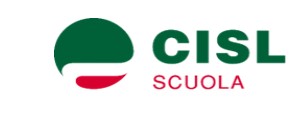 Corso Piave, 60 – Centralino 0532777611/601 e-mail: cislscuola_ferrara@cisl.itAI DIRIGENTI SCOLASTICIISTITUTI DELLA PROVINCIA DI FERRARAA TUTTO IL PERSONALE DOCENTE E A.T.A.OGGETTO: ASSEMBLEA SINDACALE FUORI ORARIO DI SERVIZIO (DOCENTI/ATA).La scrivente Organizzazione Sindacale è con la presente ad indire Assemblea sindacale ON LINE fuori orario di servizio ai sensi del CCNL vigente del comparto istruzione e ricerca per tutto il personale DOCENTE e ATA il giorno GIOVEDI’ 2 MAGGIO 2024 DALLE ORE 18.00 ALLE ORE 20.00, con il seguente O.d.G.:- GENERIAMO CULTURA: Misure per il contrasto alla violenza di genere: Molestie, Violenza sul lavoro, Mobbing, Burnout, Stress da lavoro correlato (che cos’è e come si rileva);- Rinnovo graduatorie personale Docente e A.T.A.;- Elezioni CSPI del 7 Maggio 2024.All’Assemblea, della durata di 2 ore, parteciperà:La Dott.ssa BIANCARDI CRISTINA Psicologa del Lavoro;La Segretaria Generale Regionale Cisl Scuola E.R.  MONICA BARBOLINI;Il Prof. GUIDO LONGO CLAUDIO Candidato Liste CSPI (docente scuola secondaria di I grado) per l’Emilia Romagna.Per accedere all’assemblea utilizzare il seguente link Entra Zoom Riunione: https://us06web.zoom.us/j/86465692609?pwd=hbO7grR27ZAvGMmwbjpHd9TxF7PxAC.1Ai sensi del CCNL vigente le SS.LL. sono tenute, nello stesso giorno di ricevimento della presente, ad affiggere questa comunicazione all’albo sindacale e a informare tramite circolare tutto il personale in servizio presso l’Istituzione Scolastica.Ferrara, 22/04/2024					Il Segretario Generale Territoriale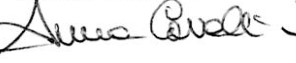 